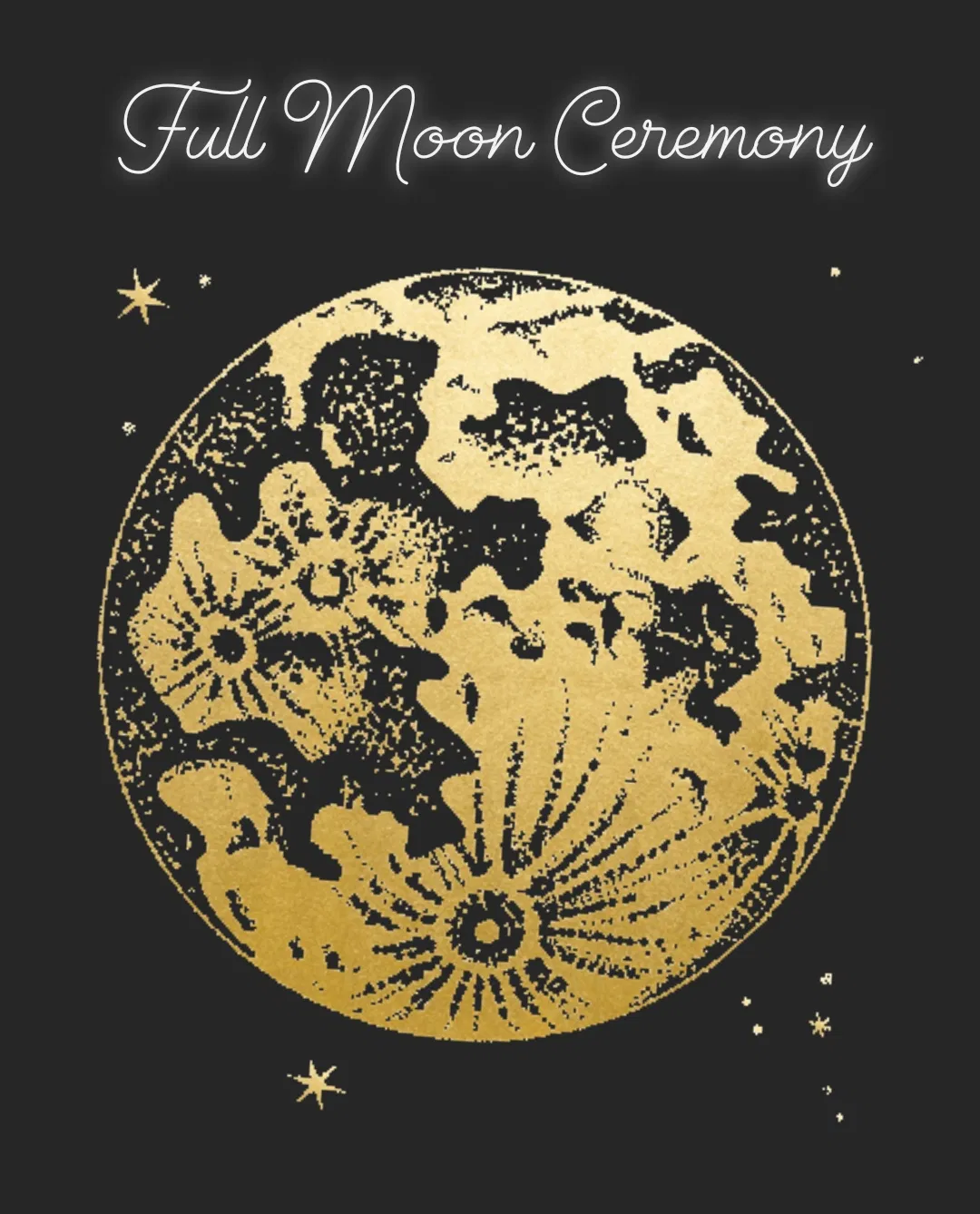 Release & Let GoOn this Full Moon, 9th March 2020, I am now ready to let go of…… The things that were causing me difficulty back in 2017 and still not have gone from life are………I am now fully ready and willing to release all of these from my body, mind and soul. I am ready for love, joy, happiness and abundance. I am ready to elevate and thrive and I am truly ready to mind myself more.